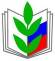 Вопрос 1.О проведении ежегодной региональной проверки соблюдения трудового законодательства по теме «Изменение оплаты труда в трудовых договорах» в 2022 годуУчитывая важность профсоюзного контроля ежегодного изменения условий трудовых договоров в связи с тарификацией на новый учебный год, президиум городской  организации Профсоюза ПОСТАНОВЛЯЕТ:1. Провести в 2022 году  региональную тематическую проверку соблюдения трудового законодательства в образовательных организациях по теме «Изменение оплаты труда в трудовых договорах» в срок с 9 сентября по 10 октября. 2. Для проведения  тематической проверки использовать статистическую форму РТП-ТД (прилагается). 3. Региональную тематическую проверку проводят председатели ППО и   ответственные за правовую работу .Вопрос 2. О внесении изменений в раздел «Охрана труда» КД образовательного учреждения       В связи  с тем ,  что с 1 марта 2022 года вступил в силу Федеральный закон от 02.07.2021 № 311-ФЗ «О внесении изменений в Трудовой кодекс Российской Федерации»Изменения затронули  статьи ТК РФ, регулирующие права и обязанности работника и работодателя в области охраны труда президиум ГК ПОСТАНОВЛЯЕТ : Рекомендовать профкомам ППО ОУ выйти с предложением  к работодателю  с предложением  раздел «Охрана труда»   в КД ОУ актуализировать , а именно внести следующие изменения  ( рекомендации прилагаются).Вопрос 3.  План работы ГК Профсоюза на IV квартал 2022 года.    В рамках реализации перспективного плана работы Полевской городской организации на 2022 год президиум ГК ПОСТАНОВЛЯЕТ:Утвердить план работы ГК на IV квартал 2022 года.Направить текст  плана в ППО.Рекомендовать профкомам ППО ОУ включить мероприятия ГК в план работы  первичной профсоюзной организации образовательного учреждения ( план прилагается).Вопрос 4. Утверждение проекта отраслевого Соглашения между ОМС УО ПГО и Полевской городской организацией Профсоюза на 2023-2025 годы.ПОСТАНОВИЛИ :Проект  отраслевого Соглашения между ОМС УО ПГО и Полевской городской организацией Профсоюза на 2023-2025 годы- утвердить.Направить для ознакомления в ППО ОУ для внесения дополнений и изменений.Направить для ознакомления работодателям ОУ ПГО .Направить для ознакомления в ОМС УО ПГО. Вопрос 5. В связи с приближающимися профессиональными праздниками  работников образования (27 сентября – День работников дошкольного образования, 2 октября День учителя) председателям ППО провести работу по оформлению материалов на награждение профсоюзного актива.Председатель ГК Профсоюза                                                 Г.Ф. ГаврилинаПРОФЕССИОНАЛЬНЫЙ СОЮЗ РАБОТНИКОВ НАРОДНОГО ОБРАЗОВАНИЯ И НАУКИ РФ ПОЛЕВСКАЯ ГОРОДСКАЯ ОРГАНИЗАЦИЯ ОБЩЕРОССИЙСКОГО ПРОФСОЮЗА ОБРАЗОВАНИЯ ПРЕЗИДИУМВЫПИСКА ИЗ ПРОТОКОЛА ПРОФЕССИОНАЛЬНЫЙ СОЮЗ РАБОТНИКОВ НАРОДНОГО ОБРАЗОВАНИЯ И НАУКИ РФ ПОЛЕВСКАЯ ГОРОДСКАЯ ОРГАНИЗАЦИЯ ОБЩЕРОССИЙСКОГО ПРОФСОЮЗА ОБРАЗОВАНИЯ ПРЕЗИДИУМВЫПИСКА ИЗ ПРОТОКОЛА ПРОФЕССИОНАЛЬНЫЙ СОЮЗ РАБОТНИКОВ НАРОДНОГО ОБРАЗОВАНИЯ И НАУКИ РФ ПОЛЕВСКАЯ ГОРОДСКАЯ ОРГАНИЗАЦИЯ ОБЩЕРОССИЙСКОГО ПРОФСОЮЗА ОБРАЗОВАНИЯ ПРЕЗИДИУМВЫПИСКА ИЗ ПРОТОКОЛА 08.09. 2022 г.г. Полевской                                 № 25